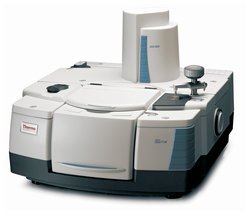 仪器名称：研究级傅里叶红外光谱仪（Nicolet iS50R FT-IR）技术指标：1、光源类型	配有双光源：Polaris™ 长寿命红外光源2、光谱范围	标准系统 7800 – 350 cm-1； 3、光谱分辨率	0.09 cm-1分辨率4、支持：FT-IR 步进扫描振幅、相位、多重调制5、步进扫描时间分辨光谱法6、双通道偏振调制7、用于二维关联光谱法的 SpectraCorr™ 软件8、用于先进工作流程和应用开发的 MacrosPro9、用于 SST 功能的扩展帮助系统